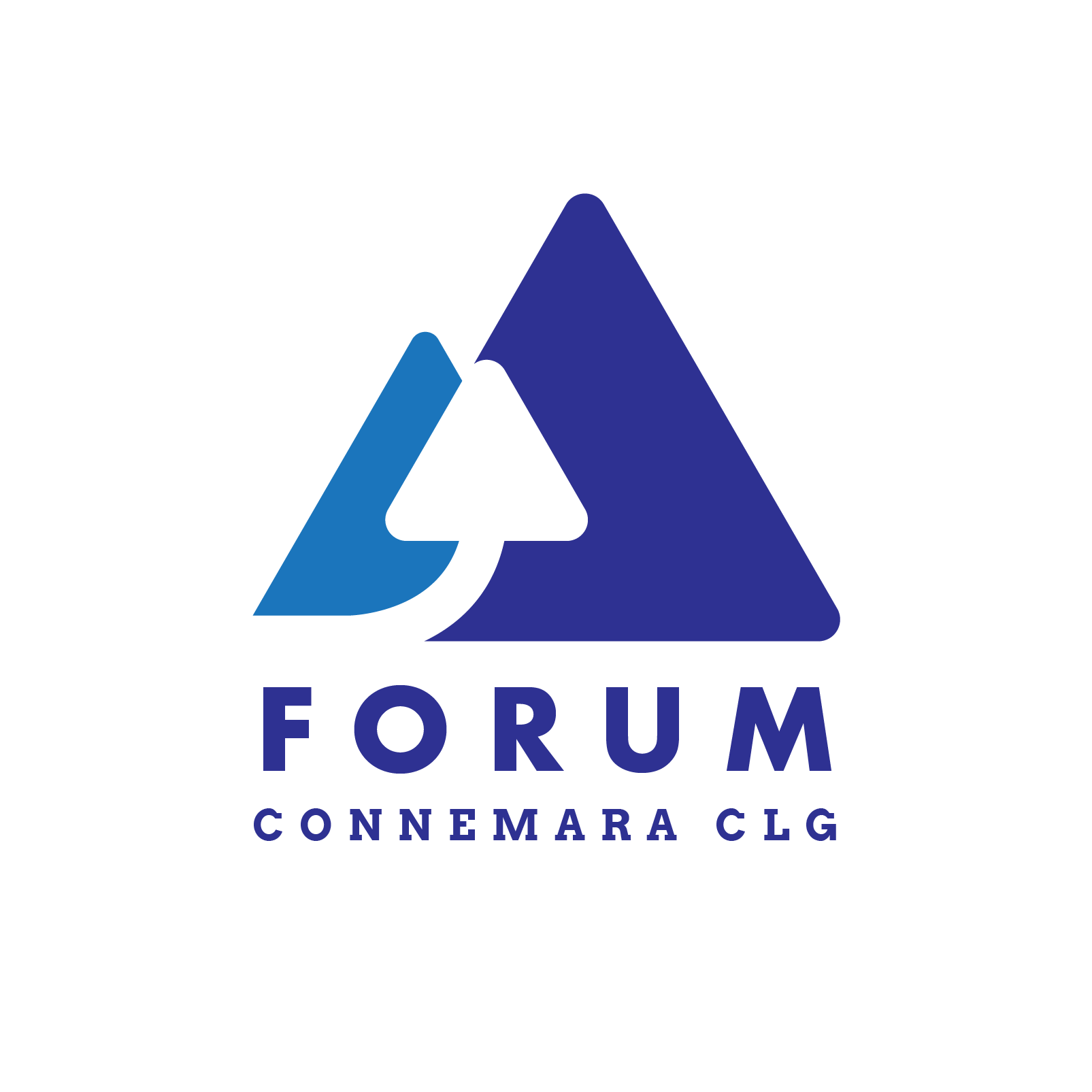 Application Number (for office use only)Membership Application Form  - Community & Voluntary Group 2020Name of Group: ________________________________________________________________________Group Contact DetailsName of Contact 1:		______________________________________________________________Email address of contact 1:     ______________________________________Phone: __________________Name of Contact 2:		______________________________________________________________Email address of contact 2:     ______________________________________Phone: __________________Address of group:		___________________________________________________				___________________________________________________Membership CriteriaCommunity & Voluntary Sector Membership is open to active groups operating within North & West Connemara.  Such groups must:Be in existence more than 6 months 			Be not-for-profitBe active 						Support the FORUM Connemara ethosSend completed application form to: info@forumconnemara.ie or post to Forum Connemara CLG, Ellis Hall, Letterfrack, Connemara, Co. Galway.Data Protection:  All details supplied on this Application Form will only be used by FORUM Connemara CLG  to keep its members up to date on its activities or to inform you of other relevant information. This data will not be passed to any third party and will be keep in line with GDPR regulations 2018.Each organisation shall be entitled to nominate one person to attend and participate at general meetings of the company.I confirm that ______________________ (group) meets the criteria for membership and wishes to be a member of FORUM Connemara CLG. Signed: ___________________________________________ Date: _______________________________If you have any queries please contact FORUM on 095-41116 - thank you.